РЕСПУБЛИКА ДАГЕСТАНМУНИЦИПАЛЬНОЕ ОБРАЗОВАНИЕ«ХАСАВЮРТОВСКИЙ РАЙОН»СОБРАНИЕ ДЕПУТАТОВ МУНИЦИПАЛЬНОГО РАЙОНАХасавюртовский район,                                                Тел: (8-87231) 5-20-85, факс 5-20-77с.Эндирей, Махачкалинское шоссе 25 «А»                       Email:  sobraniehasray@mail.ru                                                                                          РЕШЕНИЕО внесении изменений в генеральный план сельского поселения МО «село Сулевкент»  муниципального  образования «Хасавюртовский район»,         В соответствии со статей 24 Градостроительного кодекса Российской Федерации, Федеральным законом Российской Федерации от 6 октября 2003 года № 131-ФЗ « Об общих принципах организации местного самоуправления в Российской Федерации», статьей 6 Устава МО «Хасавюртовский район», с учетом протокола публичных слушаний и заключения о результатах публичных слушаний по проекту внесения изменений в Генеральный план сельского поселения МО «село Сулевкент»,  Собрание депутатов муниципального районаРЕШИЛО:       1.Внести изменения в Генеральный план сельского поселения МО «село Сулевкент», утвержденного  Решением Собрания депутатов  муниципального района от «28» сентября   2023 года  № 19/8 – VII СД.      2.   Разместить  Генеральный план сельского поселения МО «сельсовет Батаюртовский» Хасавюртовского района  Республики Дагестан, утвержденное настоящим Решением  в Федеральной государственной информационной системе территориального планирования.     3.Опубликовать настоящее Решение в газете Вести Хасавюртовского района, а также разместить на официальном сайте администрации муниципального района.         4. Настоящее Решение вступает в силу со дня его принятия.       Председатель                                                                              ГлаваСобрания депутатов                                                          муниципального района                            М. Лабазанов                                                                 А. Алибеков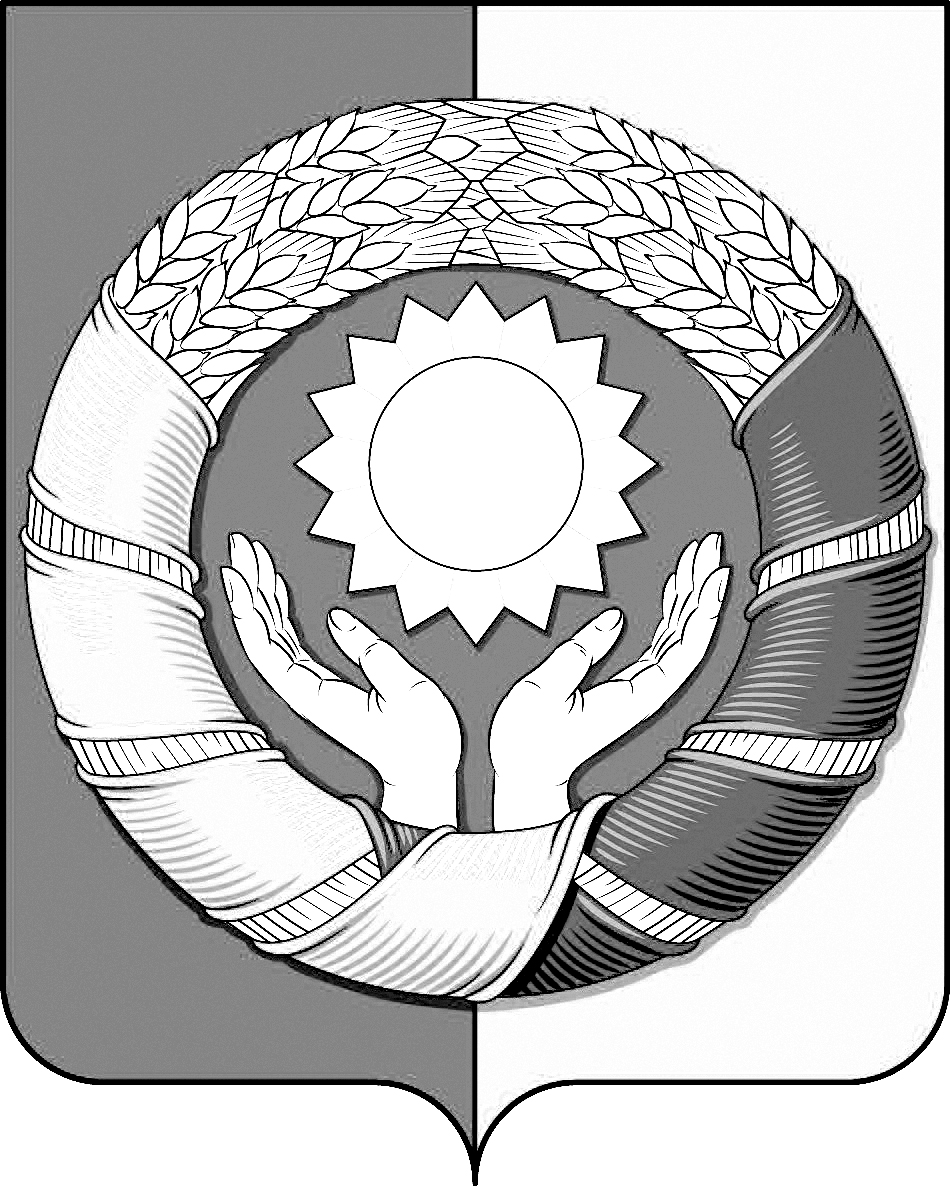    «16» февраля 2024 года                                                                                     № 31/8 –СД 